                                                                                             Obec Trnovec nad Váhom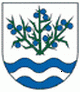 Materiál č. 5 na 20. zasadnutie Obecného zastupiteľstva v Trnovci nad Váhom dňa 12.12.2016K bodu programu 6:„ Návrh programového rozpočtu Obce Trnovec nad Váhom na rok 2017 a výhľadových rozpočtov na r. 2018-2019  “1. Dôvodová správaDôvodová správa k materiálu č. 5 na 20. zasadnutie OZ v Trnovci nad Váhom Návrh programového rozpočtu Obce Trnovec nad Váhom na rok 2017 a výhľadových rozpočtov na rok 2018-2019 vypracovala a predkladá Marta Szabová, účtovníčka obce a pracovníčka ekonomického referátu. Návrh rozpočtu obce na rok 2017 je spracovaný v súlade s ustanoveniami:- zákona č. 583/2004 Z. z o rozpočtových pravidlách územnej samosprávy v znení neskorších predpisov- zákona č. 523/2004 Z.z. o rozpočtových pravidlách verejnej správy a o zmene a doplnení niektorých
   zákonov v znení neskorších predpisov- zákona č. 369/1990 Z.z. o obecnom zriadení v znení neskorších predpisov- opatrenia Ministerstva financií SR č. MF/010175/2004 – 42 z 8. decembra 2004 a jeho doplnkov,
   ktorým sa ustanovuje druhová organizačná a ekonomická klasifikácia rozpočtovej klasifikácie-ostatnými právnymi predpismi a internými smernicami platnými v čase predloženia návrhu 
   programového rozpočtu Obce Trnovec nad Váhom.Návrh rozpočtu je vypracovaný na trojročné obdobie pričom rok 2017 je záväzným rozpočtom a rozpočet na roky 2018 a 2019 je orientačný, obecné zastupiteľstvo ho berie na vedomie a bude sa upresňovať v ďalších rozpočtových rokoch. Návrh rozpočtu na rok 2017 spĺňa hlavnú podmienku zostavenia rozpočtu stanovenú v § 10 ods. 7 zákona č. 583/2004 Z. z. o rozpočtových pravidlách územnej samosprávy a to povinné zostavenie bežného rozpočtu ako vyrovnaného, alebo prebytkového.FINANČNÝ RÁMEC ROZPOČTUPríjmy: 1.995.200,- €Výdavky: 1.995.200,- €V rámci toho:bežné príjmy sú rozpočtované vo výške 1.734.400,-€kapitálové príjmy sú rozpočtované vo výške 0,- €finančné operácie sú rozpočtované vo výške 260.800,- €.bežné výdavky sú rozpočtované vo výške 1.615.000,- €kapitálové výdavky sú rozpočtované vo výške 337.500,- €finančné operácie sú rozpočtované vo výške 42.700,- €.Bežný rozpočet je prebytkový vo výške 119.400,- €Kapitálový rozpočet je schodkový vo výške 337.500,- € a je vyrovnaný prebytkom bežného rozpočtu v sume 76.700,- € a z rezervného fondu v sume 260.800,- €.Schodok finančných operácií vo výške 42.700,- € je vyrovnaný prebytkom bežného rozpočtu.Pri odhade príjmov na rok 2017 sa vychádza z vývoja roku 2016. Podstatnú časť bežných príjmov aj naďalej tvoria podiely na daniach v správe štátu, ktorých výška sa odvíja od objemu vybranej dane z príjmov fyzických osôb, prerozdeľovanej na obce podľa kritérií v zmysle nariadenia vlády o rozdeľovaní výnosu dane z príjmov územnej samospráve. Ostatné príjmy z miestnych daní a nedaňové príjmy sú rozpočtované podľa platných VZN v obci, podľa nájomných zmlúv, a podľa porovnateľných reálne dosiahnuteľných príjmov. Pri odhade výdavkovej bežnej časti rozpočtu obce Trnovec nad Váhom na rok 2017 sa vychádza z doteraz známych skutočností, ďalej z povinností pre obec uložených zákonmi z uzatvorených zmluvných vzťahov a z prevádzkových potrieb. Kapitálový rozpočet je zostavený na základe zámerov, cieľov a činností, ktoré má obec v pláne vykonať v roku 2017. Rozpočet je otvorený dokument, ktorý v priebehu roku obecné zastupiteľstvo môže podľa potreby upraviť.V súlade s Ústavným zákonom č. 493/2011 Z. z. o rozpočtovej zodpovednosti súčasťou návrhu programového rozpočtu sú údaje o skutočnom plnení rozpočtu za predchádzajúce dva rozpočtové roky 2014-2015 a údaje o skutočnom plnení rozpočtového roka 2016.Návrh Rozpočtu na rok 2017 bol prerokovaný na pracovnom stretnutí poslancov dňa 21.11.2016, kde ho poslanci vzali na vedomie, ako aj na zasadnutí Komisie finančnej a podnikateľskej pri OZ, ktorá návrh Rozpočtu obce Trnovec nad Váhom na rok 2017 vzala na vedomie a  odporúča obecnému zastupiteľstvu návrh rozpočtu schváliť.
Návrh programového rozpočtu Obce Trnovec nad Váhom na rok 2017 a výhľadových rozpočtov na rok 2018-2019 spolu so stanoviskom hlavnej kontrolórky obce, p. Ing. Fülöpovej, je prílohou tohto materiálu.